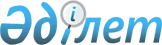 О наименовании улиц и переулка поселка Белкуль и населенном пункте БирказанРешение акимата поселка Белкуль города Кызылорда от 10 августа 2011 года N 226. Зарегистрировано управлением юстиции города Кызылорда департамента юстиции Кызылординской области 08 сентября 2011 года за N 10-1-186

      На основании статьи 35 Закона Республики Казахстан от 23 января 2001 года "О местном государственном управлении и самоуправлении в Республике Казахстан", подпункта 4) статьи 14 Закона Республики Казахстан от 8 декабря 1993 года "Об административно-территориальном устройстве Республики Казахстан" и на основании определения ономастической комиссии при акиме города Кызылорда N 2/3 от 24 мая 2011 года и согласно протокола N 1 от 17 мая 2011 года схода жителей поселка Белкуль, согласно протокола N 2 от 17 мая 2011 года схода жителей населенном пункте Бирказан РЕШИЛ:



      1. Согласно схематической карте присвоить микрорайону поселка Белкуль следующие наименования: микрорайон Новый.



      2. Согласно схематической карте присвоить наименования следующим улицам и переулку: улица Жеруйык, улица Сарыарка, улица Бирлик, улица имени Какима Абдикадирова, улица N 1, улица N 2, улица N 3, улица N 4, улица N 5, улица N 6, улица N 7, переулок имени Какима Абдикадирова.



      3. Согласно схематической карте присвоить улицам и разъезду в населенном пункте Бирказан следующие наименования: улица Бирказан, разъезд Кокжиде, улица Кокжиде.



      4. Контроль за исполнением настоящего решения возложить на главного специалиста аппарата акима поселка Белкуль К. Оспанову.



      5. Настоящее решение вступает в силу с момента регистрации в органах юстиции и вводится в действие по истечении десяти календарных дней после первого дня официального опубликования.      АКИМ ПОСЕЛКА                              Д. ТАУБАЙ 
					© 2012. РГП на ПХВ «Институт законодательства и правовой информации Республики Казахстан» Министерства юстиции Республики Казахстан
				